Практико-ориентированное заданиеВыясните, что входило в обязанности городничего (в процессе подготовки ответа вы можете воспользоваться словарем Ф.А. Брокгауза и И.А. Ефрона). Ответ запишите.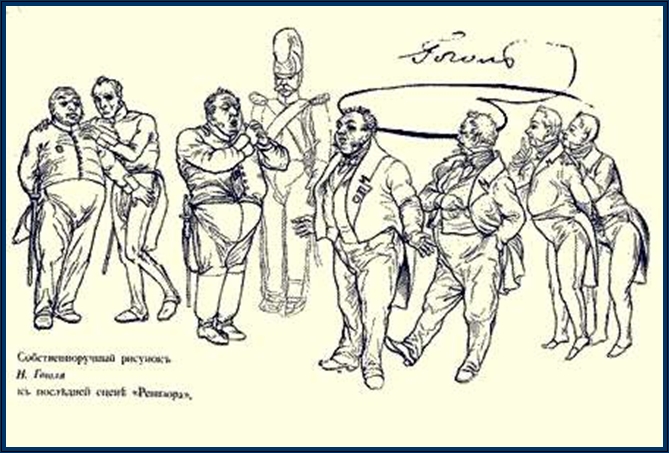 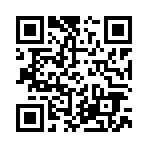 ____________________________________________________________________________________________________________________________________________________________________________________________________________________________________________________________________________________________________________________________________________________Используя Табель о рангах и дополнительную информацию, выясните военное звание, после которого в отставке человек мог получить должность городничего. Ответ запишите.________________________________________________________________________________________________________________________________________________________________________________________________________________________________________________________________________________Выясните, что входило в обязанности ревизора (в процессе подготовки ответа вы можете воспользоваться словарем Ф.А. Брокгауза и И.А. Ефрона).Прочитайте описание ниже и отметьте, подходит ли Иван Александрович Хлестаков на должность сотрудника контрольной палаты.«Говорит и действует без всякого соображения. Он не в состоянии остановить постоянного внимания на какой-нибудь мысли. Речь его отрывиста, и слова вылетают из уст его совершенно неожиданно». ____________________________________________________________________________________________________________________________________________________________________________________________________________________________________________________________________________________________________________________________________________________4. Изобразите схематично иерархию власти в городе N. Кто кому подчинялся?Действующие лица: - Антон Антонович Сквозник-Дмухановский- Лука Лукич Хлопов - Аммос Федорович Ляпкин-Тяпкин- Артемий Филиппович Земляника - Иван Кузьмич Шпекин - Петр Иванович Добчинский - Петр Иванович Бобчинский - Иван Александрович Хлестаков- Осип - Христиан Иванович Гибнер